Автономная некоммерческая профессиональная образовательная организация«Уральский промышленно – экономический техникум»Самостоятельная работа и методические указанияДля студентов заочного отделенияСпециальности 080201 «Строительство и эксплуатация зданий и сооружений»Модуль ПМ.01 «Участие в проектирование зданий и сооружений»г. Екатеринбург, 2015 г.Методические указания к курсовой работе  разработаны  на основе Федерального государственного образовательного стандарта среднего профессионального образования  по специальности  Строительство и эксплуатация зданий и сооруженийОрганизация-разработчик:  АН ПОО «Уральский промышленно-экономический техникум».Разработчик: Гараева Н.Н., Семенова  Т.Г., преподаватели профессионального модуля «Участие в проектировании зданий и сооружений».Самостоятельная работа обучающихся.Методические указания.Самостоятельная работа – планируемая работа обучающимися  выполняемая по заданию и при методическом руководстве  преподавателя, но без его непосредственного участия.Самостоятельная работа -  такой вид учебной деятельности при котором предполагается определённый уровень самостоятельности обучающихся во всех её структурных компонентах – от постановки проблемы до осуществления контроля, самоконтроля и коррекции, с переходом от выполнения простейших видов работы к более сложным, носящим поисковый характер. Цели самостоятельной работы:- качественное усвоение учебного материала;- освоение профессиональных компетенций;- формирование познавательных способностей обучающихся и интереса к изучаемому материалу;- формирование готовности  к самообразованию;- формирование самостоятельности как качества личности.Самостоятельная работа обучающихся.Как  ценность:- является обязательным условием обучения в образовательном учреждении, чтобы освоить профессиональные компетенции в избранной профессии;- является обязательным условием сохранения высокого профессионализма через самообразование в дальнейшей жизни;- является решающим условием для созидания своей личности, способной к полной жизненной самореализации. Как  система:- самостоятельная работа как учебно – познавательная деятельность в период обучения;- самостоятельная работа как самообразование на всем протяжении профессиональной деятельности.Как  процесс:- технология самостоятельной работы обучающихся в ОУ;- самообразовательное чтение как основной метод овладение знаниями;- организация себя на самостоятельную работу;- учебно – исследовательская работа как высшая форма самостоятельной работы и самообразования.Как  результат:- технология формирования и поддержания готовности личности к непрерывному самообразованию в процессе профессиональной деятельности;- совершенствование профессиональных компетенций;- самообразование и самовоспитание.Виды самостоятельной работыАудиторные:- активное восприятие объяснения учебного материала;- самостоятельное выполнение заданий под руководством преподавателя;- самостоятельное выполнение индивидуальных заданий;- защита  рефератов, исследовательских и творческих работ;- работа на лабораторных и практических занятиях.Внеаудиторная  работа:- самостоятельное изучение отдельных тем с использованием учебной литературы, интернета, новых технологий;- учебно – исследовательская работа в процессе изучения отдельных тем по заданию преподавателя;- работа с книгой, конспектирование, составление опорных конспектов;- подбор материала для творческих работ и рефератов;- участие в предметных олимпиадах, конкурсах, конференциях;- подготовка к семинарам,  практическим занятиям и лабораторным работам;- подготовка к зачетам и экзамена.самостоятельной работы студентовдля формирования компетенций: решение задач и упражнений по образцу, решение вариативных задач, выполнение чертежей, схем, выполнение расчетов (графических работ),решение ситуационных (профессиональных) задач, подготовка к деловым играм, проектирование и моделирование разных видов и компонентов профессиональной деятельности, научно-исследовательская работа, рефлексивный анализ профессиональных умений с использованием аудио- и видеотехники и др.Самостоятельная работа по ПМ.01«Участие в проектирование зданий и сооружений»Самостоятельная работа студентов – это планируемая работа, выполняемая по заданию и при методическом руководстве преподавателя, но без его непосредственного участия. Она способствует углублению и расширению знаний, формированию интереса к познавательной деятельности, овладению приемами процесса познания, развитию познавательных способностей. Активизировать  самостоятельную работу - значит значительно повысить ее роль в достижении новых образовательных целей, придав ей проблемный характер и мотивирующий субъектов на отношение к ней как ведущему средству формирования общих  и профессиональных компетенций. Памятка студентам для самостоятельной работы с источниками информации1. Работа с книгой Необходимую для учебного процесса и научных исследований информацию Вы черпаете из книг, публикаций, периодической печати, специальных информационных изданий и других источников. Успешному поиску и получению необходимой информации содействуют знания основ информатики, источников информации, составов фондов библиотек и их размещения.Официальные документы, учебная научно-методическая и справочная литература, периодические и информационно-библиографические издания, бюллетени, фильмы, плакаты и схемы, имеющиеся в  техникуме, составляют учебно-информационный фонд, используемый в учебном процессе. Этот фонд непрерывно пополняется учебниками, учебными пособиями и другой научной и учебной литературой.Чтобы быстро и умело ориентироваться в этом потоке информации, Вы должны уметь работать с предметными каталогами библиотеки, уметь пользоваться информационными изданиями типа “Экспресс-информация”, “Реферативные журналы”, “Книжная летопись”, а также автоматизированной поисковой системой и интернетом, чтобы быстро найти нужную информацию.       Каждый студент должен уметь работать с книгой. Без этого навыка практически невозможно овладеть программным материалом, специальностью и успешно творчески работать после окончания учебы.      Умение работать с книгой складывается из умения быстро найти требуемый источник (книгу, журнал, справочник), а в нем — нужные материалы; из умения разобраться в нем, используя при этом различные способы чтения.      В чем заключается самостоятельная работа студента при работе над источником информации? Ответ очевиден - работать самостоятельно - значит читать рекомендованную литературу и источники и делать записи прочитанного с целью подготовиться к ответам на вопросы семинара, углубить свой знания дисциплине, подготовить реферат, доклад, курсовую работу  по той или иной теме курса.Для поиска специальной научной литературы следует использовать:— предметные и систематические каталоги библиотек;— библиографические указатели “Новая литература по специальным и гуманитарным наукам”;— библиографические указатели “Книжная летопись” и “Летопись журнальных статей”;— реферативные журналы по социальным и гуманитарным наукам;— указатели опубликованных в журналах статей и материалов, которые помещаются в последнем номере интересующего журнала за истекший год.Составление тестов и эталонов ответов к ним        Вид самостоятельной работы студента по закреплению изученной информации путем ее дифференциации, конкретизации, сравнения и уточнения в контрольной форме (вопроса, ответа). Студент должен составить как сами тесты, так и эталоны ответов к ним. Тесты могут быть различных уровней сложности, главное, чтобы они были в рамках темы. Количество тестов (информационных единиц) можно определить либо давать произвольно. Контроль качества тестов выносится на обсуждение на практическом занятии. Задание оформляется письменно.Ориентировочное время на подготовку одного тестового задания —1 ч. Роль студента: • изучить информацию по теме; • провести ее системный анализ; • создать тесты; • создать эталоны ответов к ним; • представить на контроль в установленный срок. Критерии оценки: • соответствие содержания тестовых заданий теме; • включение в тестовые задания наиболее важной информации; • разнообразие тестовых заданий по уровням сложности; • наличие правильных эталонов ответов; • тесты представлены на контроль в срок. Составление схем, иллюстраций (рисунков), графиков, диаграмм      Целью этой работы является развитие умения студента выделять главные элементы, устанавливать между ними соотношение, отслеживать ход развития, изменения какого-либо процесса, явления, соотношения каких-либо величин и т. д. Второстепенные детали описательного характера опускаются. Рисунки носят чаще схематичный характер. В них выделяются и обозначаются общие элементы, их топографическое соотношение. Рисунком может быть отображение действия, что способствует наглядности и, соответственно, лучшему запоминанию алгоритма. Схемы и рисунки широко используются в заданиях на практических занятиях в разделе самостоятельной работы. Эти задания могут даваться всем студентам как обязательные для подготовки к практическим занятиям.        Затраты времени на составление схем зависят от объема информации и ее сложности. Ориентировочное время на выполнение— 1ч. Роль студента: • изучить информацию по теме;     • создать тематическую схему, иллюстрацию, график, диаграмму; • представить на контроль в установленный срок.Критерии оценки: • соответствие содержания теме; • правильная структурированность информации; • наличие логической связи изложенной информации;    • аккуратность выполнения работы; • творческий подход к выполнению задания; • работа сдана в срок. Методические указания по выполнению самостоятельных практических работпо Архитектуре зданий.Графическая частьВыполнить в масштабе 1:50 поперечный разрез наружной продольной стены 1-3 этажного здания по данным из таблицы;Разработать в масштабе 1:20 узлы:а) верхний;б) сопряжение плит перекрытия (балок деревянных) с наружной стеной и показом конструкции пола;в) цокольный.Уровень земли принять:                      Методика разработана с целью оказания помощи студентам по выполнению чертежей и их оформлению.В таблице данных для выполнения вопроса №3 прочитать конструктивный тип здания, который дается в соответствии с конструктивной схемой задания.Что такое конструктивная схема?Конструктивная схема определяется совокупностью конструкций, обеспечивающих зданию пространственную жесткость и устойчивость.Основными конструктивными схемами следует считать:здания с несущими стенами (бескаркасные)здания с неполным каркасомздания с полным каркасом (каркасные)так как по заданию даны здания бескаркасные, то они могут иметь следующие схемы:- здания с несущими продольными стенами;- здания с несущими поперечными стенами;- здания с несущими продольными и поперечными стенами.Какие стены считаются несущими?К несущим стенам относятся такие, которые несут нагрузку от перекрытий, крыши, свою массу и передают ее на фундамент.Какие стены считаются самонесущими?Самонесущие стены несут свою массу и передают ее на фундамент.     После определения конструктивной схемы здания можно приступить к разработке чертежа; первоначально на чертежном месте формата  А-3; или А-2; вычерчивается рамка и угловой штамп, затем необходимо вычертить штрих- пунктирной линией  разбивочную ось.Разбивочная ось представляет собой условную линию на чертеже, относительно которой необходимо расположить стену с учетом привязки.Величина привязки принимается с учетом несущей способности стены, которая уже определена на основании конструктивного типа.Для наружной несущей стены принимается следующая величина привязки.Толщина стены принимается                                                  по таблице исходных данных +  внутренняя поверхность                                                                                       наружной стены                500                  200                                                  -  наружная поверхность                                                                                                                                                                                               наружной стены                                                                             200 мм – постоянная величинадля всех  наружных несущих стен.Для наружной самонесущей стены  принимается «О» привязка, т.е. разбивочная ось совмещается с внутренней поверхностью стены.                       700                                                                     Разбивочные оси здания могут быть                                                           продольными и поперечными.                                                                 Продольные оси проходят вдоль                                                                            здания и относительно их                                                                                       700                                              располагают продольные стены                                                                      Поперечные оси проходят поперек                                                  здания, относительно их                                                     располагают поперечные                              стены здания. Продольные оси обозначают прописными буквами снизу вверх – А,Б,В и т.д. Поперечные оси нумеруют слева направо цифрами – 1,2,3 и т.д.     С учетом вышеизложенного студентам не составит большого труда вычертить продольную наружную стену здания. Контур стены вычерчивается в тонких линиях твердым карандашом.Переходим к следующему этапу:На чертеже нужно отметить уровень земли и уровень пола 1 этажа здания.Уровень пола 1 этажа можно принять произвольно и относительно его принимать все высотные отметки, а именно, уровень земли, уровни полов вышележащих этажей, уровень подошвы фундамента.Уровень пола 1 этажа имеет нулевую отметку. Все отметки выше нулевой имеют плюсовое значение, а отметки ниже нулевой – минусовое значение.В таблице исходных данных к третьему вопросу даны значения высоты этажа – Н эт.За высоту этажа принимается расстояние от уровня пола нижедежашего этажа до уровня пола вышележащего этажа.Высота подвала представляет собой расстояние от уровня пола подвала до уровня пола 1 этажа.Уровень спланированной поверхности земли располагается ниже уровня пола 1 этажа на 450 мм. Или 600 мм. в зависимости от варианта.Фундаменты.Фундамент – нижняя подземная несущая конструкция, которая воспринимает всю нагрузку от здания и передает ее на основание.По конструктивному решению фундаменты под стены могут быть столбчатыми, ленточными и свайными.В задании даны только ленточные фундаменты – сборные и монолитные.Ленточные фундаменты представляют собой сплошную ленту под несущими и самонесущими стенами.По способу устройства фундаменты делятся на сборные и монолитные.По материалу ленточные фундаменты могут быть бетонные, железобетонные, бутобетонные, бутовые.Для выполнения чертежа необходимо знать ширину фундамента, которая принимается в зависимости от толщины опирающейся стены и от вида фундамента по способу устройства.Толщина стены указана в исходных данных.     Ширина монолитного фундамента по верху принимается на несколько сантиметров больше толщины стены, т.к. боковые грани фундамента неоднородны и их  не следует перегружать.Ширина сборного фундамента может быть меньше толщины стены, в соответствии с ГОСТ она принимается 300,400,500,600 мм. В контрольной работе следует принять ширину сборного фундамента 600 мм. Ширина фундаментов по низу принимается такая же как и по верху – это следует из того, что этажность здания небольшая и соответственно нагрузка также будет небольшой. Пример для монолитного                                    Пример для сборного         фундамента                  +-0                                   фундамента                  +0.00 -0.50       700                                                 -0.05                                                                                                                            1                                                                                                                  высота             блоковпринимается                                                                                                        равной 600 мм.                                          2                                                                        2ОбрезПодошва+ 0.00  уровень пола 1 этажа4. –0.6  уровень земли5. –0.05  уровень обреза Уровень обреза фундамента должен располагаться ниже уровня пола 1 этажа на 30;50;100 мм. По обрезу, до кладки стены, укладывается 1 слой рубероид ,  который выполняет роль гидроизоляции.В задании на выполнение работы для некоторых вариантов даны подвалы и указывается их высота.Что такое высота подвала в данных указаниях уже выше отмечено.Для любого типа здания, при разработке конструкции его нижней части, учитывается такой важный фактор, как глубина заложения фундамента (Нф)Глубиной заложения фундамента (Нф) называется расстояние, которое принимается от уровня земли до подошвы фундамента.В зданиях с подвалом подошва фундамента должна располагаться ниже уровня пола подвала на:для монолитных фундаментов – не менее 400 мм.Для сборных фундаментов – не менее 300 мм.Для зданий без подвала Нф принимается в зависимости от вида грунтов и с учетом других факторов. В любом случае Нф принимается по расчету, но она не может быть менее 500 мм.Поэтому можно в работе принять для зданий без подвала Нф =500 мм.В зданиях с подвалом стены подвала образуют фундаменты – то есть ленточные фундаменты являются ограждающими элементами подвала.Междуэтажные перекрытияМеждуэтажные перекрытия – горизонтальные ограждающие и несущие элементы здания.      По расположению в здании перекрытия делятся на нижние (надподвальные), междуэтажные (средние), верхние (в здании с чердаком – чердачные). По материалу они бывают железобетонные ( плитные )  и деревянные (балочныке) . В задании даются перекрытия  и плитные и балочные.     Железобетонные перекрытия устраивают из плит с пустотами толщиной 220 мм. Деревянные перекрытия выполняют из балок с черепными брусками с размерами поперечного сечения 150х100 мм; 180х100 мм                                                         (hхb)            (hхb)Величину опирания плит на несущую принимают для кирпичных стен не менее 120 мм.Глубина заделки балок в несущие стены составляет 180 мм.Расстояние между балками (шаг) принимают  600-1000 мм.     Подробнее конструкции перекрытий необходимо проработать по учебнику.     Междуэтажные и нижние перекрытия являются основой для пола, тип которого указан в таблице исходных данных.      В зданиях без подвала основанием под полы является подготовка из уплотненного грунта.КрышаКрыша представляет собой верхнюю конструкцию здания, которая необходима для защиты от дождя, снега, низкой температуры, солнечной радиации и других воздействий.По конструктивному решению крыша может быть с чердаком (чердачная) и плоская – совмещенная. В контрольной работе даны оба варианта крыш.В скатных крышах верхнее перекрытие отделяется от элементов, поддерживающих кровлю, воздушным пространством называемым чердаком. В совмещенных покрытиях верхнее перекрытие совмещается с элементами кровли и образует одну конструкцию – покрытие.Верхнее перекрытие, независимо от варианта крыши, имеет такую же конструкцию как и междуэтажное.По плитам или балкам со щитовым накатом устраивают  пароизоляцию, - которая  необходима для защиты  утеплителя от внутренней влаги.По материалу пароизоляцию можно принять:для плитного перекрытия – 1 слой рубероида.для  деревянного перекрытия – обмазку из глиняного раствора толщиной 7-10 мм.Далее в конструкцию перекрытия укладывают утеплитель, который защищает здание от холода. Толщина утеплителя принимается в зависимости от его вида и характеристики, от температуры внутреннего и наружного воздуха.Утеплители по своим теплозащитным характеристикам делятся на  эффективные и неэффективные.К эффективным относятся те, которые имеют высокие теплозащитные характеристики при небольшой массе – минеральная вата, пенопласт, пенополистирол и другие.К неэффективным, соответственно, те утеплители, которые при значительной массе имеют низкие теплоизоляционные свойства – керамзит, шлак, пенобетон.В контрольной работе можно принять керамзитовый гравит толщиной 400-500 мм., пенобетон толщиной 300-350 мм. Эффективные утеплители достаточно дорогие, поэтому для таких типов зданий допускается применение малоэффективных утеплителей.При желании можно принимать и эффективные утеплители, тогда толщину их нужно принимать 50-70 мм. В совмещенных покрытиях по утеплителю устраивают стяжку из цементно-песчаного раствора толщина которой зависит от вида утеплителя:для насыпного утеплителя -  35-40 мм.Для плитного утеплителя – 15-20 мм.Стяжка обеспечивает необходимую жесткость покрытия. По стяжке наклеивают 3х – 4х слойный рулонный ковер из рубероида. Уклон совмещенного перекрытия составляет 3-4% (0,03 : 0,04) Состав совмещенного                                        Состав совмещенногопокрытия (пример)                                             покрытия по деревяннымпо железобетонным плитам                                балкам (пример)    3 слоя рубероида б=12                                             3 слоя рубероида б=12    Цем. песч. р-р б=40                                                   Цем. песч. р-р б=40    Керамзит б=500                                                         Керамзит б=400    1 слой рубероида б=3                                                3хслойный щит б=75    Ж/б плита б=220                                                        Штукатурка б=15В скатных крышах основным кровельным материалом являются асбестоцементные волнистые листы, которые укладывают на обрешетку из брусков сечением 40х40; 50х50; или досок 40х100 мм.Расстояние между брусками обрешетки принимают таким, чтобы каждый лист опирался не менее, чем на, бруска. Обрешетка, в свою очередь, укладывается на стропильные ноги, которые несут всю нагрузку и передают ее, в конечном счете, на несущие стены. Уклон скатной крыши 30% и более.Состав чердачной крыши (примерАсб. цем. листы б=75Обрешетка 50х50Стропильная нога                                                            Керамзитовый гравит б=4001 слой рубероида б=3     Ж/б плита б=220Для конструкций, попавших в сечение, на чертеже применяют штриховку, вид которой  зависит от материала.Образец штриховки .                       1,5см     -железобетон                                    - рубероид                                  -теплоизоляционные материалы					                                  -дерево поперек волокон                                  -каменная кладка                                  -бетон               3 3 3                   - земляНа чертеже необходимо вычертить отмостку, которая представляет собой полосу с твердым покрытием, примыкающей к наружным стенам и идущей по всему периметру здания.Ширину отмостки принимают 500-700 мм., уклон ее составляет 2%-3% от стены.Отмостка устраивается для отвода поверхностных вод от здания – т.е. выполняет роль гидроизоляции.Состав отмостки.Асфальт можно заменитьАсфальт б=30                                                                           на бетон б=50 мм.Щебень б=150                                                                 i- уклонУплотненный грунт                                                     По верху фундамента                                                                                      укладывают 1 слой               -0.60                                                                   рубероида для                                                                                     гидроизоляцииВ зданиях с подваломгидроизоляцию  укладывают                                                                                в конструкцию пола, и еще,наружную поверхность фундамента покрывают разогретым битумом за 2 раза. Гидроизоляция показывается на чертеже.При вычерчивании разреза нужно показать оконные проемы, высоту которых нужно принять 1500 мм.Низ окон располагают выше уровня пола на 800 мм. В верхней части проема предусматривается четверть, размер которой 65х120 мм., в нижней части  четверть не устраивается. Четверть – выступ в стене, который устраивают для защиты проема от продувания.                                    четвертьПоследовательность вычерчивания разрезаПровести разбивочную ось.С учетом привязки провести контуры стены.Провести линию 1 этажа, что соответствует нулевой отметке.С учетом высоты этажа, высоты подвала, вычертить уровни других этажей и уровень подвала.Относительно нулевой отметки вычертить уровень земли (- 0,6 или –0,45 в зависимости от варианта)Вычертить фундамент, при этом геометрические центры стены и фундамента совместить.Вычертить крышу.Вычертить оконные проемы.Поставить размеры, высотные отметки, подписать чертеж.Окончательную обводку чертежа выполняют только тогда, когда чертеж полностью вычерчен и проверен. (смотри приложение к данным указаниям)Последовательность вычерчивания архитектурно-конструктивных узлов.На чертеже разреза продольной стены выделить участки, которые будут вычерчиваться в виде узлов. Для этого данные участки заключают в круг произвольного диаметра и обозначают прописной буквой, начиная с А.Узлы вычерчиваются в масштабе 1:20 на чертежной бумаге формата А-3 ил А-4. Вычерчиваются следующие узлы:          а)  цокольный          б) средний          в) верхнийПоследовательность вычерчивания узла такая же как и общего чертежа; также начинать нужно с разбивочной оси, затем с учетом привязки вычертить стену. На чертеже узла в масштабе 1:20 показывают конструкцию пола, покрытия, крыши, отмостки, детали крепления элементов между собой. (см. приложения)При оформлении чертежей узлов проставляются размеры (привязки), высотные отметки, оси.Каждый узел обозначается буквой, при этом буква заключается в круг диаметром 12 и 14 мм. Под кругом проставляется масштаб.Оформление работКонтрольная работа выполняется на листах писчей бумаги формата А-4. Графическая часть – на чертежных листах формата А-4; А-3; На всех листах вычерчивается рамка.Текстовая часть работы выполняется грамотно, аккуратно, разборчиво, одним почерком, пастой одного цвета.    Графическая часть оформляется вкарандаше допускается вычерчивание втуши, если студент имеет навыки работы с ней.Методические  указания к выполнению практичкских работ по строительнам конструкциямРасчет конструктивных элементов зданияДля пример. Расчет производим по первой группе предельных состояний: наружной многослойной стены; фундамента под стены, монолитный; ж/б перемычки.Для расчета производим сбор нагрузок с 1м2покрытия.Сбор нагрузок с 1 м2 покрытиятабл.№1Сбор нагрузок с 1 м2перекрытитабл. №2Расчет многослойной наружной стеныИсходные данные для расчета: стены с гибкими связями. Внутренняя часть 380 мм. Марка кирпича М100, марка раствора М75. Наружная часть силикатный кирпич марки М75, раствор марки М 75. Толщина утеплителя 60 мм. Высота этажа 3 м. Размеры окон 1470 х 1760 мм и 1170 х 1760 мм . Ширина простенка 700 мм. gпокр. = 5,953 (кН/м2)Расчет внутренней части стеныРасчетная схема работыВнутренняя часть стены работает как внецентренно загруженная от нагрузок междуэтажного перекрытия, покрытия и собственного веса стены. Наружная часть стены при гибких связях работает центрально загруженная от собственного веса.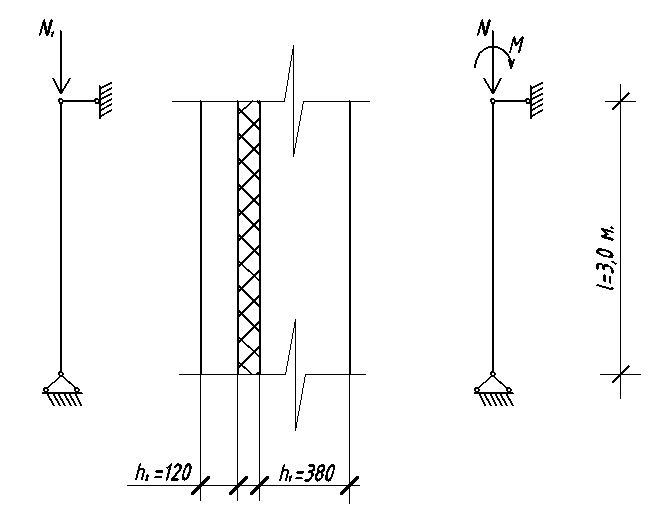 За расчетную высоту принимаем высоту этажа 3.465 м.Определяем грузовую площадьВ= bпр+bок.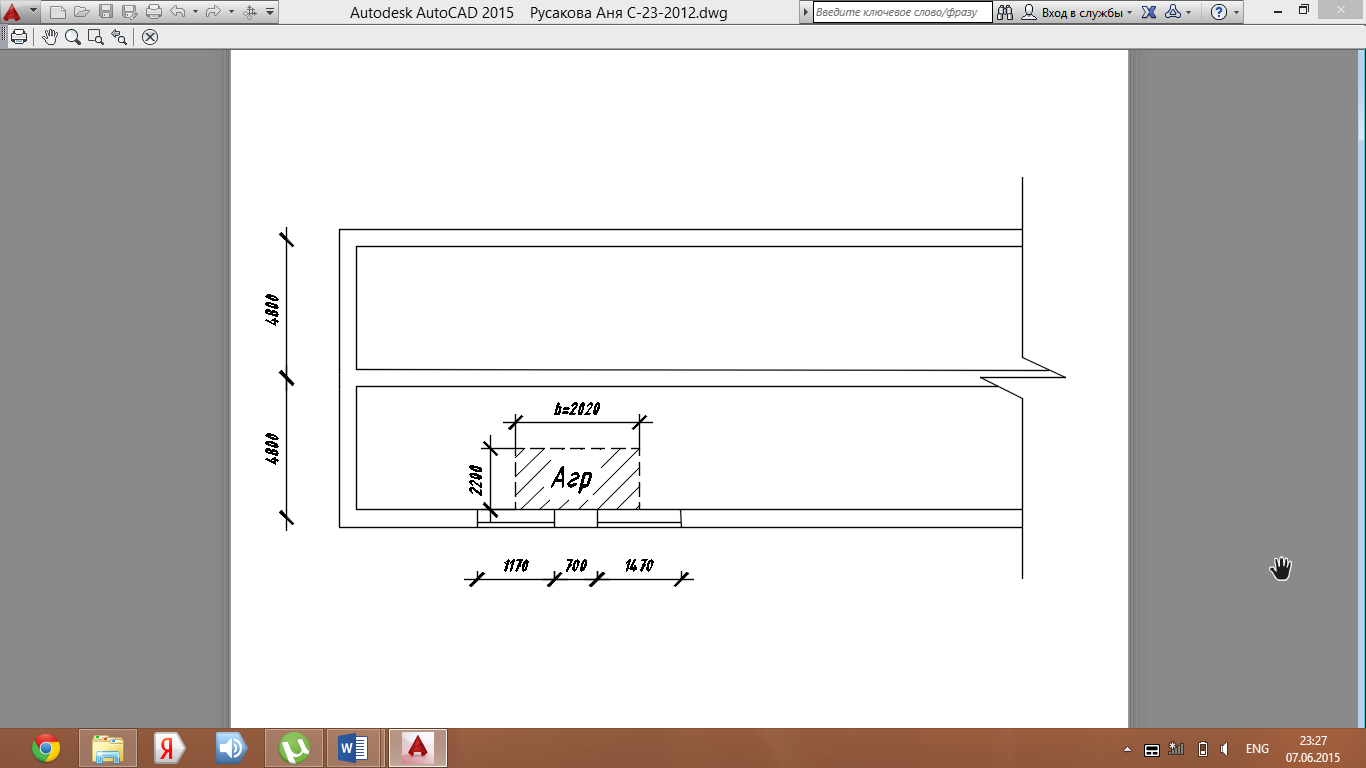 Агр.=B*l1=2,02*2,2=4,44м2Определяем нагрузку на покрытие:Определяем собственную нагрузку стеныОпределяем полную нагрузку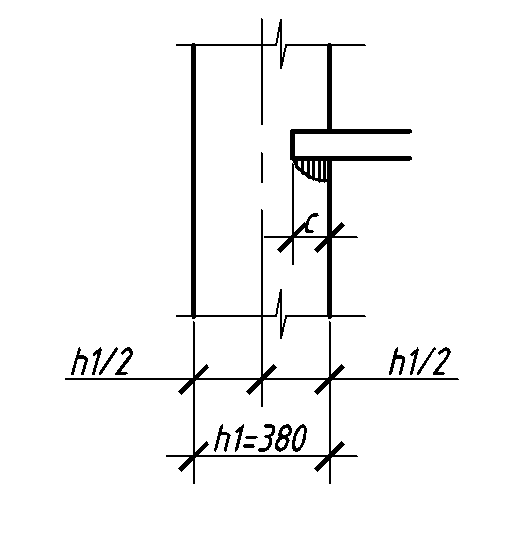 с=19с-длина опорного участка-нагрузка от между этажного перекрытия первого этажаОпределяем величину изгибающего моментаОпределяем величину эксцентриситетаОпределяем максимальный моментвысота от пола до оконного проемавысота окнаРасчет производим как с внецентренно загруженной кладкой2) м2за расчетную длину принимается высота помещенияВывод: несущая способность (устойчивость) обеспечена.Расчет наружной кладкиКладка работает как центрально загруженная от собственного весаВывод: несущая способность обеспечена.Расчет перемычкиИсходные данные:Перемычка БУ-24 из сборных ж/б брусков,Бетон класса В20, арматура класса АIII,l=2450 мм, b=250 мм, h=220 мм,mH=3,35 кг/мОпределяем грузовую площадь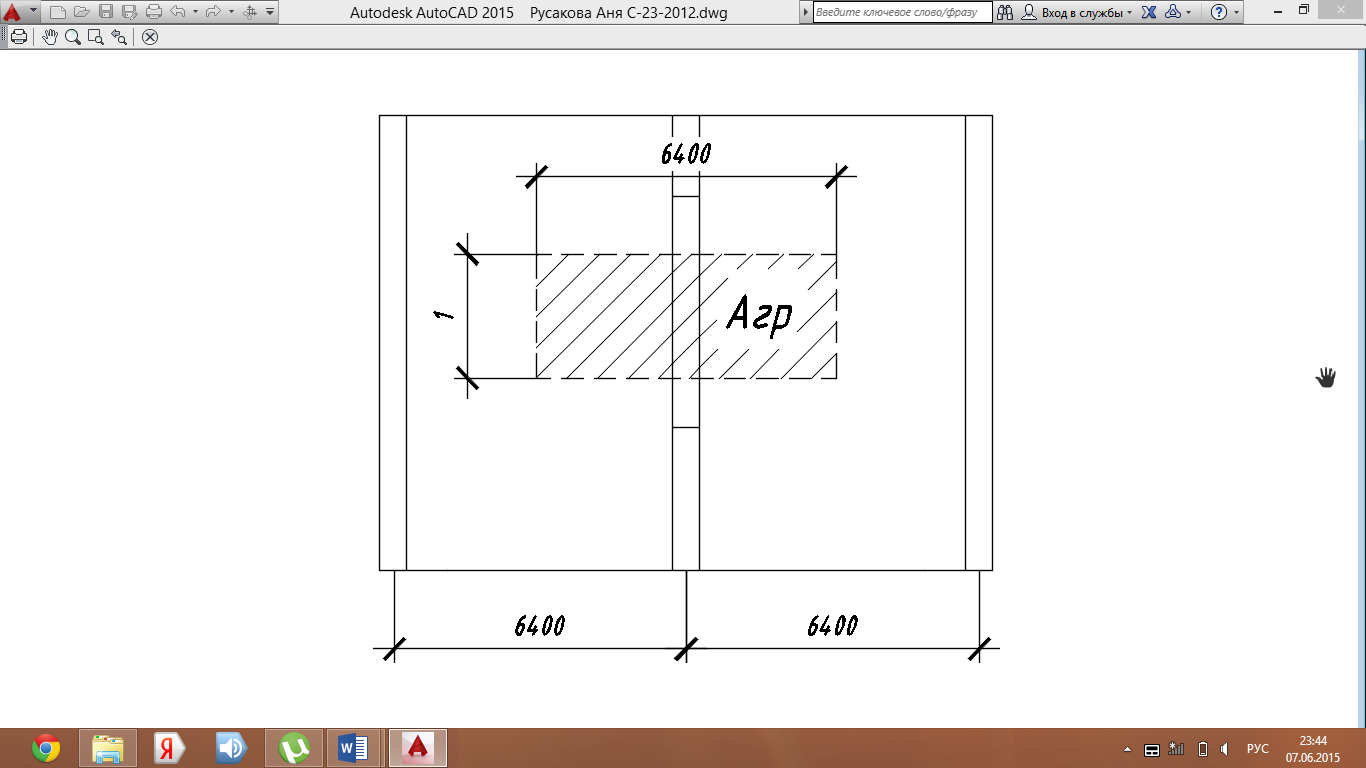 Сбор нагрузокq=qпок+qкл+qсвпqпок=5,9 х 6,4=37,76 кН/мqкл=1 х 0,63 х 0,38=0,239 кН/мqсвп=q=37,76+0,239+1,5=39,5 кН/мЗа расчетное сечение принимается прямоугольникМ=Q=Расчетная схема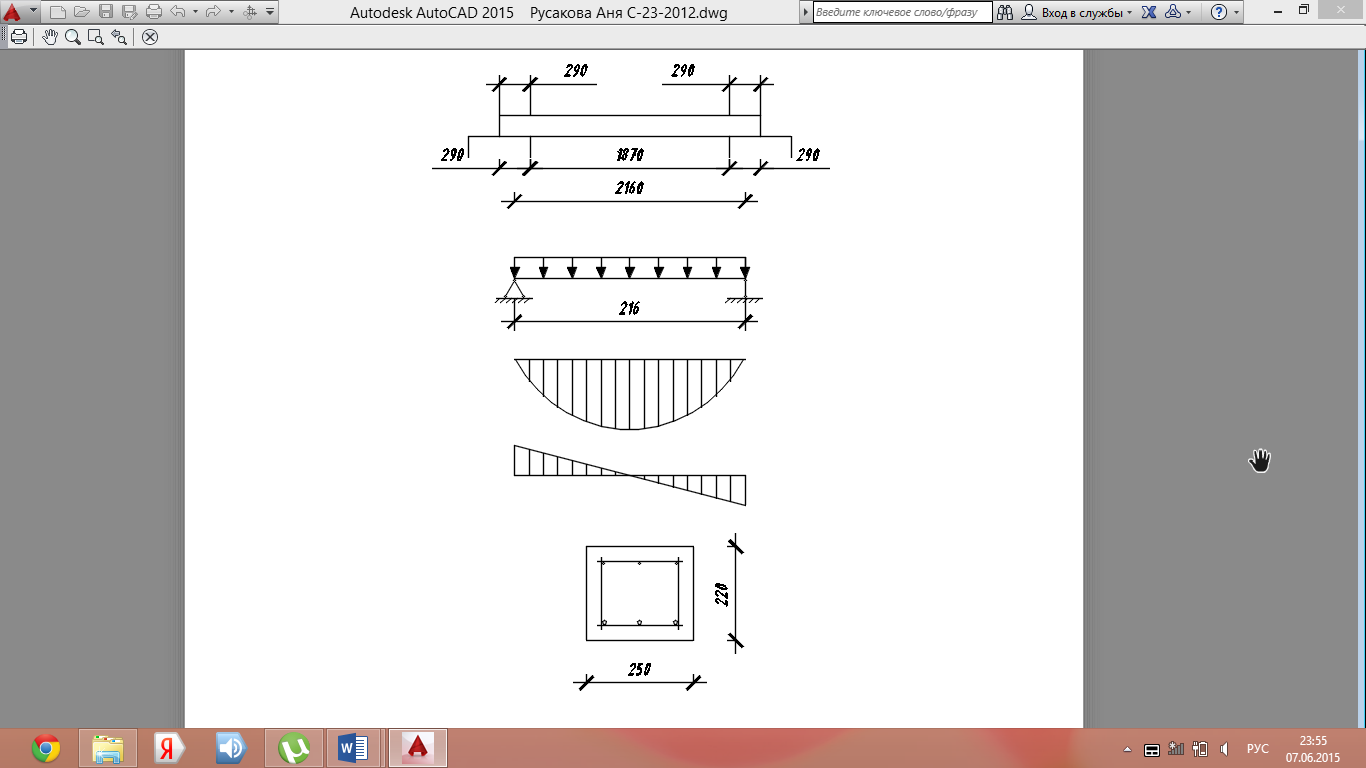 Расчет рабочей арматурыb х h=25 х 22=550 см2В20=>Rb=1,15 кН/см2AIII=>Rs=36,5кН/см2ho=h-a=22-2=20 смАо=ր=0,885Аs=Принимаю 3 стержня АI Ø 14 мм, As=4,61 см2В верхнем поясе принимаю конструктивно 3 стержня АIII Ø 8 мм, As=1,51 см2Определяем необходимость постановки арматурыАрматура по расчету не нужна, если выполняется условие:Q=0,6Rbtbho=0,6х0,09х25х20=27 кН42,66≤27 кНQ=С=2ho=40 см=0,9Qb==45 кНQ˂Qb42,66˂45 кНОпределяем шаг стержнейПри высоте меньше 45 см – шаг =1/2 от высоты, но не более 15 см.h=45 смS1=Принимаем 15 смS2=S2=30 смn1=+1=4+1=5 штукn2=-1=4-1=3штукиКонструирование каркаса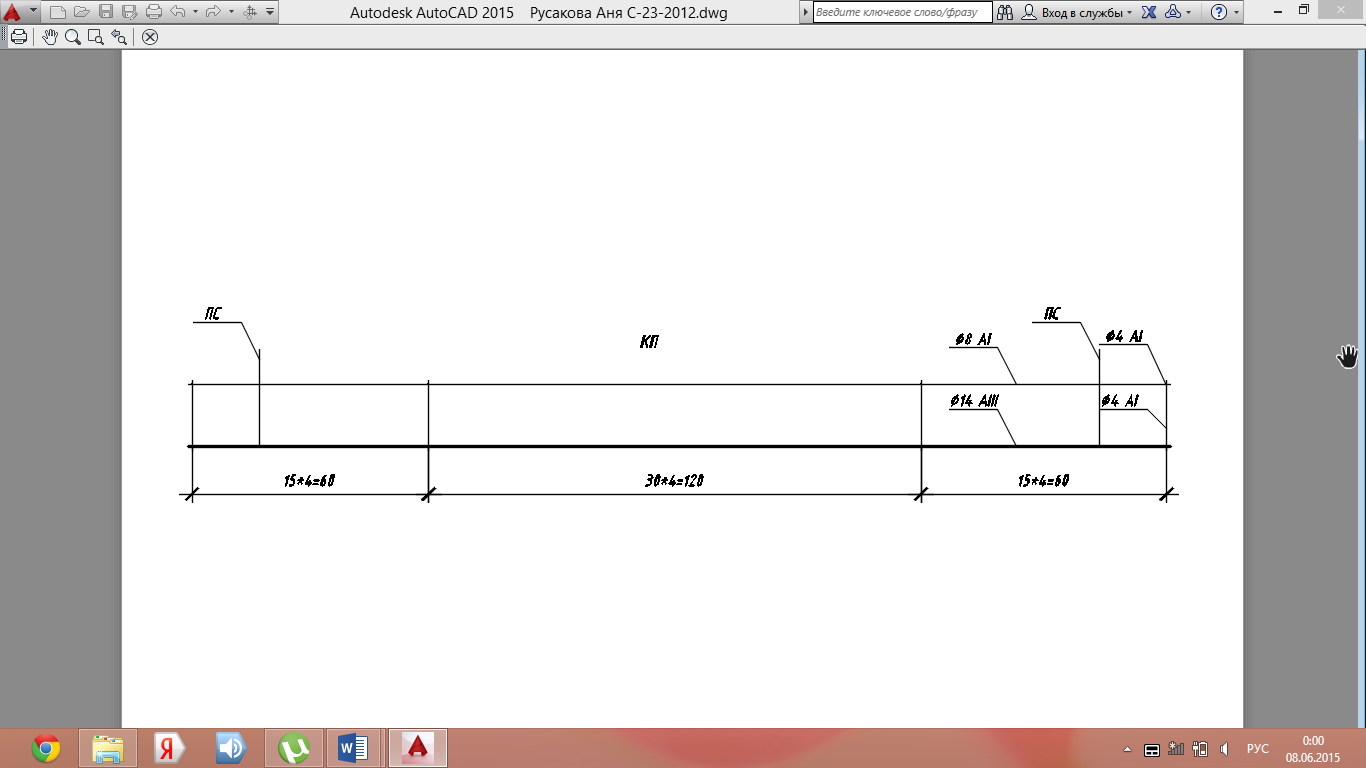 Расчет ленточного монолитного фундаментаДанные:Бетон класса В20,Вид грунта: суглинки,Глубина заложения фундамента - 1.35 м,Ro=250 кН/м2,Простенок – 0,7м,Ширина стены – 60см.Нагрузку принимаем с предыдущих расчетов:Внутренняя часть стены - N=57,72 кН,Наружная часть стены -  N=9,88 кН,Утеплитель - N=0,123 кН,
Расчет сводится к определению ширины подошвы фундамента по несущей части грунта.R0= 250 kH/м2Принимается кратная 10 см.Расчетная принятая ширина фундамента сравнивается с конструктивной, которая принимается с учетом ширины стены.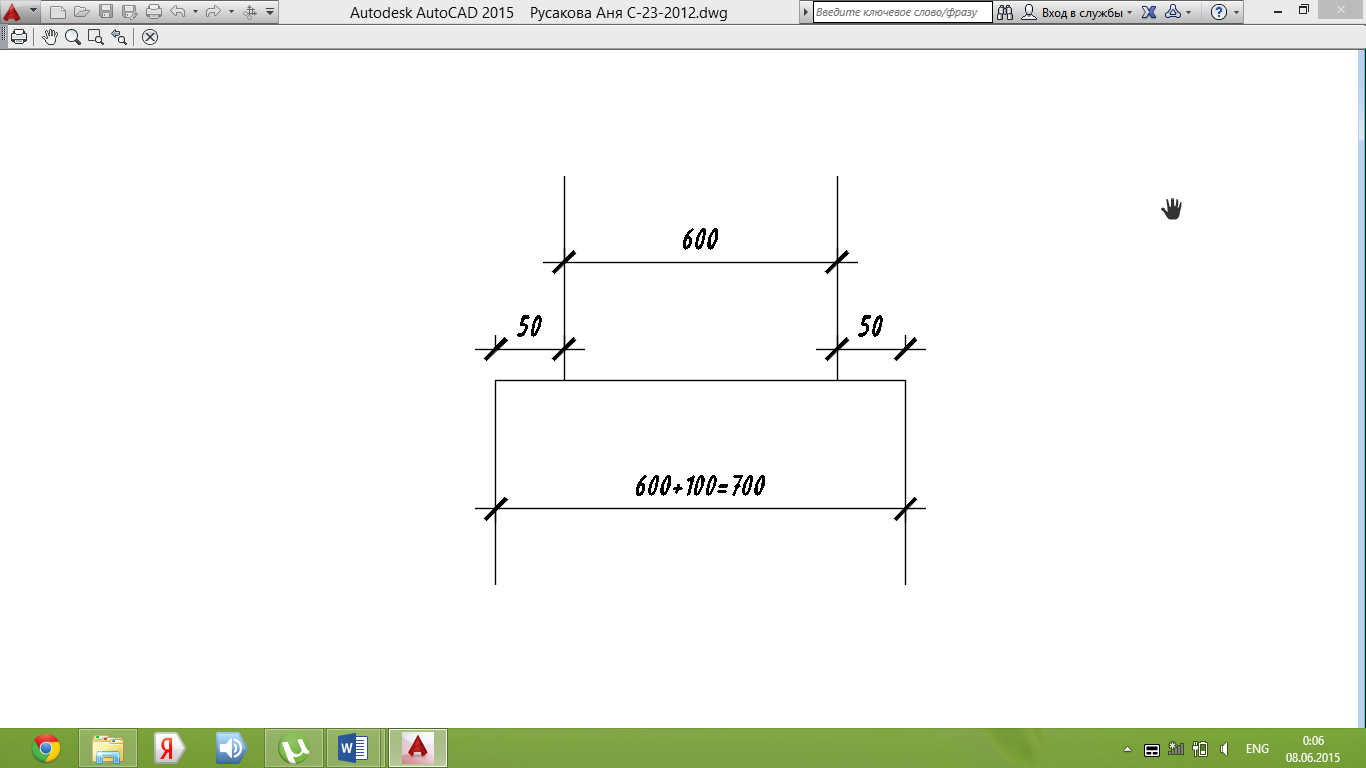 bф. = 700 мм.Окончательно принимается большая величина. Принятая ширина проверяется с учетом собственного веса фундаментаd-глубина заложения фундаментаd= 1.35 м.Вывод: несущая способность обеспечена. Ширина фундамента удовлетворяет условиям.Составление тестов и эталонов ответов к ним        Вид самостоятельной работы студента по закреплению изученной информации путем ее дифференциации, конкретизации, сравнения и уточнения в контрольной форме (вопроса, ответа). Студент должен составить как сами тесты, так и эталоны ответов к ним. Тесты могут быть различных уровней сложности, главное, чтобы они были в рамках темы. Количество тестов (информационных единиц) можно определить либо давать произвольно. Контроль качества тестов выносится на обсуждение на практическом занятии. Задание оформляется письменно.Ориентировочное время на подготовку одного тестового задания зависит от объема материала.Роль студента: • изучить информацию по теме; • провести ее системный анализ; • создать тесты; • создать эталоны ответов к ним; • представить на контроль в установленный срок. Критерии оценки: • соответствие содержания тестовых заданий теме; • включение в тестовые задания наиболее важной информации; • разнообразие тестовых заданий по уровням сложности; • наличие правильных эталонов ответов; • тесты представлены на контроль в срок. Тесты  для  проверки самостоятельно изученных тем профессионального модуля ПМ01.Участие в проектировании зданий и сооружений    МДК01.01. Проектирование зданий и сооружений1. Вначале проектирования здания определяетсяа) геометрическая схемаб) конструктивная схемав) площадь здания2. Строительный чертёж начинаетсяа) с определения размеров зданияб) с нанесения контуров фундамента и стенв) с вычерчивания разбивочных осей3. К площади участка отвода на генплане относитсяа) площадь дорог и площадокб) площадь всего  участкав) площадь застройки и озеленения.4. Разрез здания разрабатывается на основанииа) плана этажей и плана кровлиб) планов этажейв) планов этажей и перекрытия.5. Грунт расположенный под подошвой фундаментаа) подушкаб) подсыпкав) основание.6. Конструктивное решение наружных стен из кирпичаа) сплошныеб) облегченные в) смешанные7. Назначение пароизоляцииа) защита утеплителя от влаги со стороны помещенияб) защита фундамента от увлажненияв) защита пола от повышенной температуры.8. Глубина заложения фундамента  в глинистых грунтах принимаетсяа) не менее 1м б) не более глубины промерзания грунтав) не мене глубины промерзания грунта9. Глубина опирания несущей перемычки на стенуа) 250ммб) 120ммв) 15010. Назначения мауэрлатаа) для опирания стропильных ногб) для опирпния подкосовв) для опирания стропильных ног и распределения нагрузки на стену.11. Применение бетонной подготовки под   перегородки при полах а) па лагах по грунтуб) по грунтув) по цокольному перекрытию12. Назначение слуховых окона) для эстетикиб) для освещения чердакав) для освещен6ия и проветривания чердака13. Уклон скатаа) синус конькового углаб) тангенс карнизного углав) косинус карнизного угла.14. При размещении здания на местности учитываетсяа) господствующий ветер и естественная освещенностьб) господствующий ветер и рельефв) рельеф и естественная освещенность.15. Изображение проектируемого здания на местностиа) одной тонкой линиейб) двумя линиями одинаковой толщиныв) двумя линиями розной толщины.16. К  поверхностным источникам водоснабжения относятсяа) водохранилища;б) артезианские воды;в) опреснительные станции. 17. Вода в системе теплоснабжения не кипит при 140С0а) из-за малого диаметра трубопровода;б) из-за высокого давления в трубопроводе;в) из-за использования специальных добавок.18. Данные для оформления розы ветрова) определяются по СНИП;б) рассчитываются по формулам;в) соответствуют оптимальным условиям пребывания человека в помещении.19. Температура наружного воздуха для расчета теплопотерь берется по СНИП для соответствующего района:а) по температуре самых холодных суток;б) по средней температуре отопительного сезона;в) по средней температуре наиболее холодной пятидневки.20. Наиболее рациональным способом уменьшения теплопроводности ограждения являетсяа) увеличение толщины ограждения;б) увеличения температуры внутреннего воздуха;в) выбор оптимального утеплителя.21.   В жилых зданиях применяетсяа) канальная вентиляция;б)  безканальная вентиляция;в) механическая вентиляция.22.  Для 5-эхтажного здания со скатной кровлей принимаюта) организованный наружный водосток;б) внутренний водосток; в) неорганизованный водосток.23. На расчет системы отопления здания не влияют данные изысканий:а) географические;б) климатические;в) гидрогеологические.24. Разница между черной и красной отметкой показываета) отметку «чистого пола»;                                                                                б) величину срезки или подсыпки грунта;в) уклон поверхности.25.Местную систему водоснабжения характеризует:а) прокладка подземного водопровода;б) наличие скважины; в) установка элеватора.26. При кипении воды образуетсяа) перегретая вода;б) пар;в) антифриз.27. Диаметру трубопровода в 3/4 дюйма соответствуета) диметр 10 мм;б) диаметр 15 см;в) диаметр 20 см.28. Пикет - это точка:а)  по которой определяются отметки поверхности земли;б)  по которой определяют отметку чистого пола;в)  по которой ведут  привязку здания.29. Точка росы определяета) температуру на внутренней поверхности ограждения;б) температуру на наружной поверхности ограждения;в) температуру образования конденсата.30. Воздушная завеса относитсяа) к общеобменной системе вентиляции;б) к местной системе вентиляции;в) к естественной системе вентиляции.30 вопросов –1 балл:27-30 – 5(отлично);22-26 – 4(хорошо)18- 21 – 3(удовлетворительно)17 и менее -2(неуд)Методические указания по проведению и организации внеаудиторной                                                                      самостоятельной работы.Правильная организация самостоятельные работы - половина успеха.  Перед каждым заданием преподаватель проводит вводный инструктаж, в котором объяснит, как нужно выполнить и оформить задание, на что в какой степени при проверке будет обращать внимание. При выполнении задания студент должен максимально  полно аккуратно его выполнить. Если оформляется конспект, то он должен быть кратким, но при этом содержать необходимую информацию. При разработке графического материала нужно обращать внимание на требования, которые  предъявляются к разработке и оформлению строительных чертежей. Если студенту что-то непонятно, возникали трудности, он всегда может проконсультироваться у преподавателя. Главное все усилия студента должны быть направлены на качественное грамотное выполнение заданий. Каждая выполненная работа фиксируется преподавателем в журнале по внеаудиторной самостоятельной работе, т.е. выставляется оценка.Оценка производится по пятибалльной системе:5 (отлично) - ставиться студенту за грамотное, аккуратное, полное оформление конспекта, за участие в  обсуждение вопросов на ответы, грамотное оформление графического материала.4 (хорошо) - ставится студенту за хороший, полностью оформленный конспект, за оформление графического материала с недоработками.3(удовлетворительно) -  ставится студенту небрежно  оформленный конспект с недоработками графический материал низкого качества.2 (неудовлетворительно) - ставиться студенту за невыполненную работу или частично выполненную, небрежное, неграмотное оформление.ОДОБРЕНАцикловой комиссией технологии строительстваПредседатель комиссии ______________  Н.Н. ГараеваПротокол № 9от «30» мая  2015г.УТВЕРЖДАЮДиректор АН ПОО «Уральский промышленно-Экономический техникум» ______________ В.И. Овсянников«30» мая  2015г.Раздел 01 «Строительная графика»Раздел 01 «Строительная графика»Тема 01.01 «Проектирование плана этажа»Выполнить и доработать чертежТема 01.02 «Проектирование плана фундаментов»Выполнить и доработать чертежТема 01.03 «Проектирование разреза»Выполнить и доработать чертежТема 01.04 «Проектирование фасада»Выполнить и доработать чертежТема 01.05 «Проектирование плана перекрытия»Выполнить и доработать чертежТема 01.06 «Разработка чертежей узлов»Выполнить и доработать чертежТема 01.07 «Разработка чертежей плана кровли»Выполнить и доработать чертежТема 01.08 «Разработка чертежей генеральных планов»Выполнить и доработать чертежТема 01.09 «Разработка генпланов общественных зданий»Выполнить и доработать чертежТема 01.10 «Разработка генпланов улиц»Выполнить и доработать чертежРаздел 02«Архитектура зданий и сооружений»Раздел 02«Архитектура зданий и сооружений»Тема 02.01 «Проектирование жилых зданий»Подготовить конспект – работа с книгойТема 02.02 «Исходные данные при проектировании»Сформировать исходные данные, оформить согласно требованиям.Тема 02.03 «Основы планировочных решений  при проектировании жилых зданий»Подготовить лекцию – работа с книгой.Сформировать исходные данные, оформить согласно требованиям.Тема 02.04 «Принципы конструирования жилых зданий»Подготовить лекцию – работа с книгой.По паспорту типового проекта изучить основные конструкции жилого домаТема 02.05 «Проектирование общественных зданий»Подготовить лекцию – работа с книгой.По паспорту типового проекта определить конструктивную схему зданияТема 02.06 «Проектирование общественных зданий»Подготовить лекцию – работа с книгой.составить исходные данные для проектирования общественного здания.Тема 02.07 «Планирование и конструктивные решения общественных зданий»Подготовить лекцию – работа с книгой.По паспорту типового проекта изучить планировочную схему здания,Тема 02.08 «Курсовое проектирование»Составление и оформление пояснительной записки.  Оформление рабочих чертежей курсового  проекта.Тема 02.09 «Проектирование производственных зданий»Подготовить конспект –  составить последовательность проектирования производственных зданий.Разработка фрагментов планов производственных зданийТема 02.11 «Проектирование сельско-хозяйственных зданий»Подготовить конспект –  составить последовательность проектирования х/з зданий.Разработка фрагментов планов производственных зданийТема 02.10 «Проектирование вспомогательных зданий и помещений промышленных предприятий»Подготовить конспект  -основные направления подготовить конспектТема 02.12 «Планирование и застройка жилой зоны»Подготовить конспект – работа с книгойТема 02.13 «Планирование жилой застройки в условиях реконструкции»Подготовить конспект – работа с книгой.Тема 02.14 «Планировка и застройка производственной зоны»Подготовить конспект – работа с книгойРаздел 3. Геодезия в строительствеРаздел 3. Геодезия в строительствеТема 3.1.Организация геодезических работ на генеральном плане застройки.Подготовить конспект - задачи геодезического обслуживания строительства,геодезическая подготовка к перенесению проекта на местностьДоработать привязку проектируемого здания к местности.  Оформить чертежРаздел 4. Строительные конструкцииРаздел 4. Строительные конструкцииТема 4.1. Расчет и проектирование  конструкций сельскохозяйственных и промышленных зданий.Принципы расчета каркаса с/х здания плиты, балки, колонны,  чертежи конструкций.Тема 4.2. Проектирование конструкций гражданских зданий.Согласно программе по теоретическим вопросам подготовить конспекты. Основные направления.4.2. 1.Железобетонные перекрытия гражданских зданий.                                                Основные несущие конструкции перекрытий.4.2. 2Монолитные   перекрытияВиды перекрытий. Расчет плит и армирование4.2. 4.Проектирование каменные конструкцииРасчет стен с гибкими и жесткими связями4.2. 5.Деревянные конструкции и пластмассы гражданских зданийПроектирование стропильных конструкций4.2. 6.Основания и фундаментыСоставить конспект на основные понятия.Расчет жестких и гибких фундаментовКурсовое проектированиеСоставление и оформление пояснительной записки.  Оформление рабочих чертежей курсового  проекта.Раздел 5.  «Инженерные сети и оборудование территорий зданий и строительных площадок»Раздел 5.  «Инженерные сети и оборудование территорий зданий и строительных площадок»Тема 5.1 Инженерное благоустройство территорий.  Вычертить генплан  М 1:200. Выполнить отвод поверхностных вод.Тема 5.2.  Расчет и проектирование  ограждающих зданий  с  учетом требований к энергосбережениюТеплотехнический расчет  ограждающих конструкций зданий  (стен, покрытий)Тема 5. 3.  Инженерное оборудование отопления зданий.Доработать систему отопления на чертежах и пояснительную записку5.4. Системы вентиляции зданий.На проекте определить систему канальной вентиляцииПроект производства работПроект производства работ1.Основные положения строительного производстваПодготовить краткий конспект на основные положения строительного производства.2. Технологическое проектирование строительных процессовПодготовить краткий конспект3. Инженерная подготовка площадки к строительному производствуПодготовить краткий конспект4. Транспортирование строительных грузовПодготовить краткий конспект  Расчет потребности строительства в автотранспорте.5. Основная проектная документацияПодготовить краткий конспект.  Проект организации строительства, проект производства работ6. Календарное планированиеПодготовить краткий конспект. Состав и назначение календарных планов, сводный и объектный календарный. Доработать практические.7. Организация планирования строительного производства на основе сетевых графиковСоставить схему сетевого графика8. Строительный генеральный планВычертить. Строительный генеральный планФормируемые компетенцииЗадание для самостоятельной работыПродукт самостоятельной работы обучающихся    Организовывать собственную деятельность, выбирать типовые методы и способы выполнения профессиональных задач, оценивать их эффективность и качество.- отчёты по выставкам и экскурсиям в различных формах;- закончить задание или чертёж, выполняемый на учебном занятии- оформленная работа в виде презентации, коллажа, чертежа, таблицы, схемы и т.д.     Осуществлять поиск и использование информации, необходимой для эффективного выполнения профессиональных задач, профессионального и личностного развития.- индивидуальная или групповая творческая работа по более углублённому изучению определённой темы или практического занятия- подготовленная презентация или текстовый документ с последующей защитой;Использовать информационно-коммуникационные технологии в профессиональной деятельности.- одно задание распределяется на несколько человек, и каждый выполняет свой небольшой фрагмент работы в электронном виде. Подготовленный вариант выполненного задания.    Самостоятельно определять задачи профессионального и личностного развития, заниматься самообразованием, осознанно планировать повышение квалификации- опережающие задания с выходом на дискуссию;№НаименованиенагрузокПодсчетНорм-аяНагрузкакН/м2YfРасчетная нагрузкакН/м2ПостоянныеПостоянныеПостоянныеПостоянныеПостоянныеПостоянные1Ж/б плита0,12 х 2531,13,32Пароизоляция (рубероид на мастике)0,005 х 100,051,30,0653Утеплитель(Пенополистирол)0,2 х 0,40,081,20,0964Цементно – песчаная стяжка0,02 х 180,361,20,4325Рубероид на мастике0,02 х 100,21,30,26Итого по постояннымИтого по постоянным4,1534,1534,1534,153ВременныеВременныеВременныеВременныеВременныеВременные1Снеговая1,8ВсегоВсего5,9535,9535,9535,953№НаименованиенагрузокНаименованиенагрузокПодсчетНорм-аяНагрузкакН/м2YfРасчетная нагрузкакН/м2ПостоянныеПостоянныеПостоянныеПостоянныеПостоянныеПостоянные1ж/б плитаж/б плита0,12 х 2531,13,32Утеплитель(Пенополистирол)Утеплитель(Пенополистирол)0,002 х 0,20,0041,20,00483Рулонная пароизоляцияРулонная пароизоляция0,005 х 100,051,30,654ПенобетонПенобетон0,06 х 100,61,20,725Теплоиз. ЛинолеумТеплоиз. Линолеум0,01 х 150,151,11,1656ПерегородкиПерегородки0,751,20,9Итого по постояннымИтого по постояннымИтого по постоянным5,785,785,785,78ВременныеВременныеВременныеВременныеВременныеВременные1На междуэтажное перекрытиеНа междуэтажное перекрытие1,51,31,95ВсегоВсегоВсего7,737,737,737,73